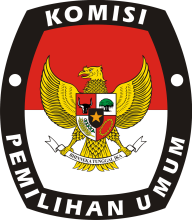 DAFTAR CALON TETAP (DCT)DAFTAR CALON TETAP (DCT)ANGGOTA DEWAN PERWAKILAN DAERAH KABUPATEN KERINCIANGGOTA DEWAN PERWAKILAN DAERAH KABUPATEN KERINCIKabupaten :KerinciDaerah Pemilihan :Kerinci 5 (lima) Keliling Danau, Gunung Raya, Bukit Kerman